水戸市立東部図書館水戸市立西部図書館水戸市立見和図書館水戸市立常澄図書館水戸市立内原図書館指定管理者公募説明会資料令和２年７月30日水戸市教育委員会　中央図書館１　各館人員体制（想定）　　　　　嘱託員は常勤勤務（出勤日数は職員と同等）　　　　　臨時職員は土・日曜及び祝祭日に勤務２　地区館光熱水費推移※コロナウイルス感染拡大防止のため，令和元年度３月は臨時休館。※常澄図書館の電気使用量は，図書館事務室に子メーターを設置し計測。※令和３年度には全館ＬＥＤ照明を導入予定。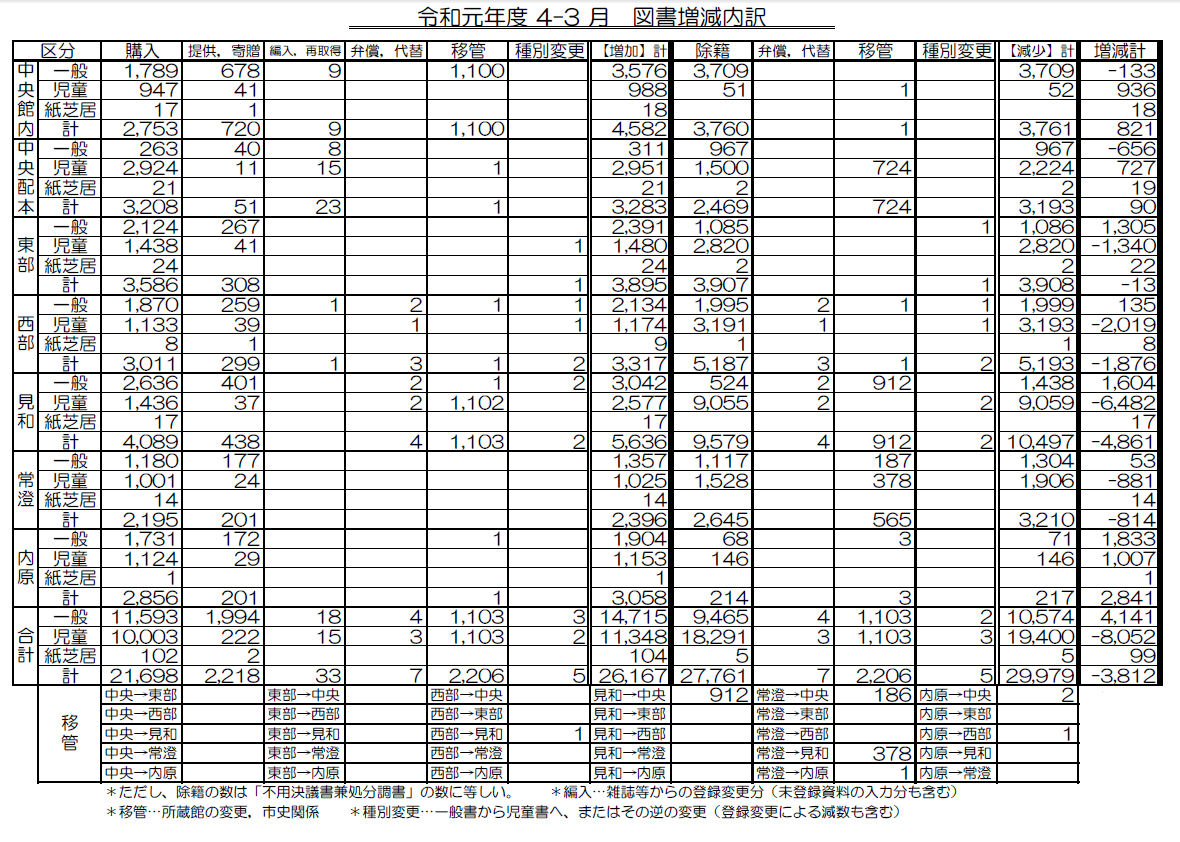 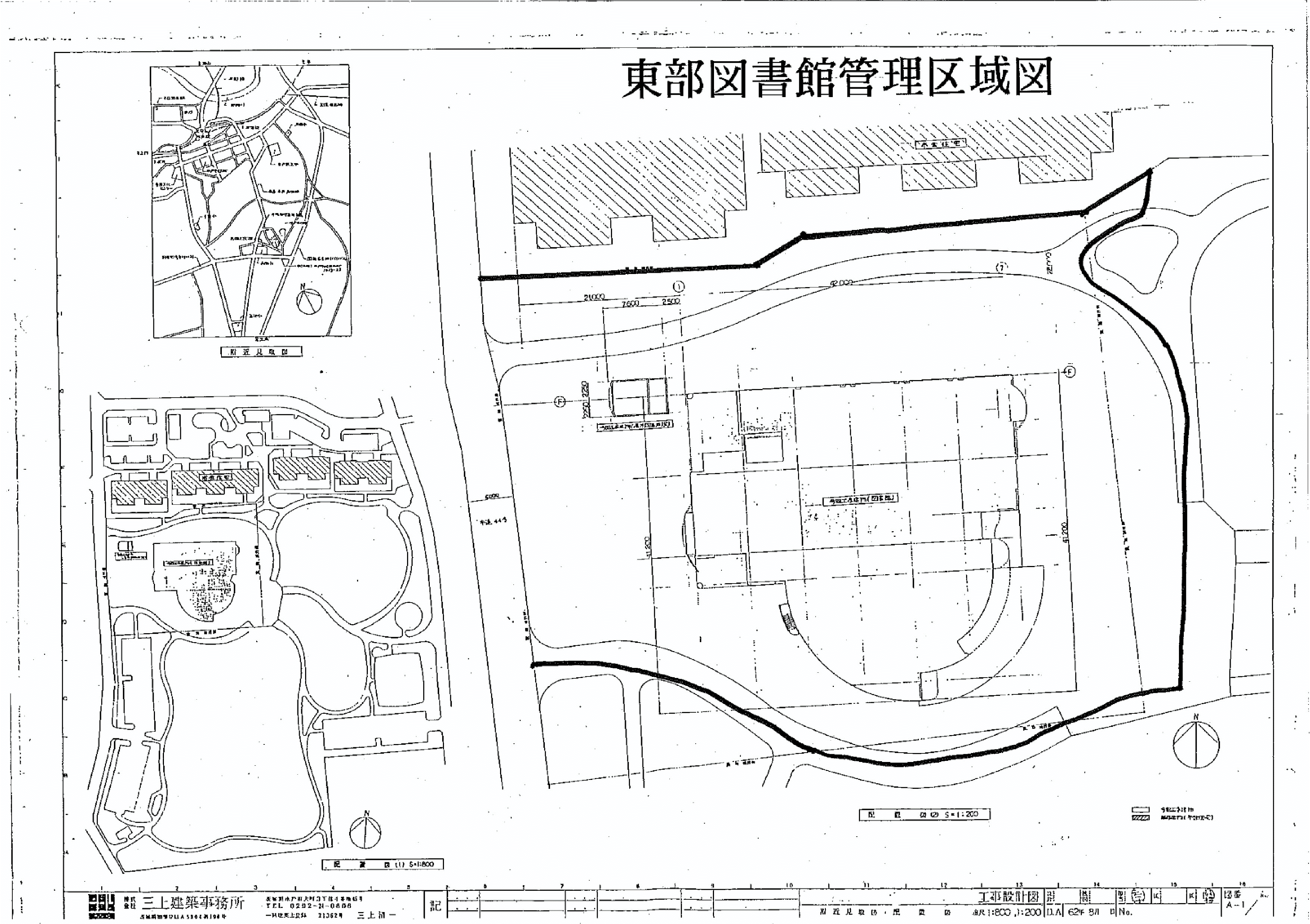 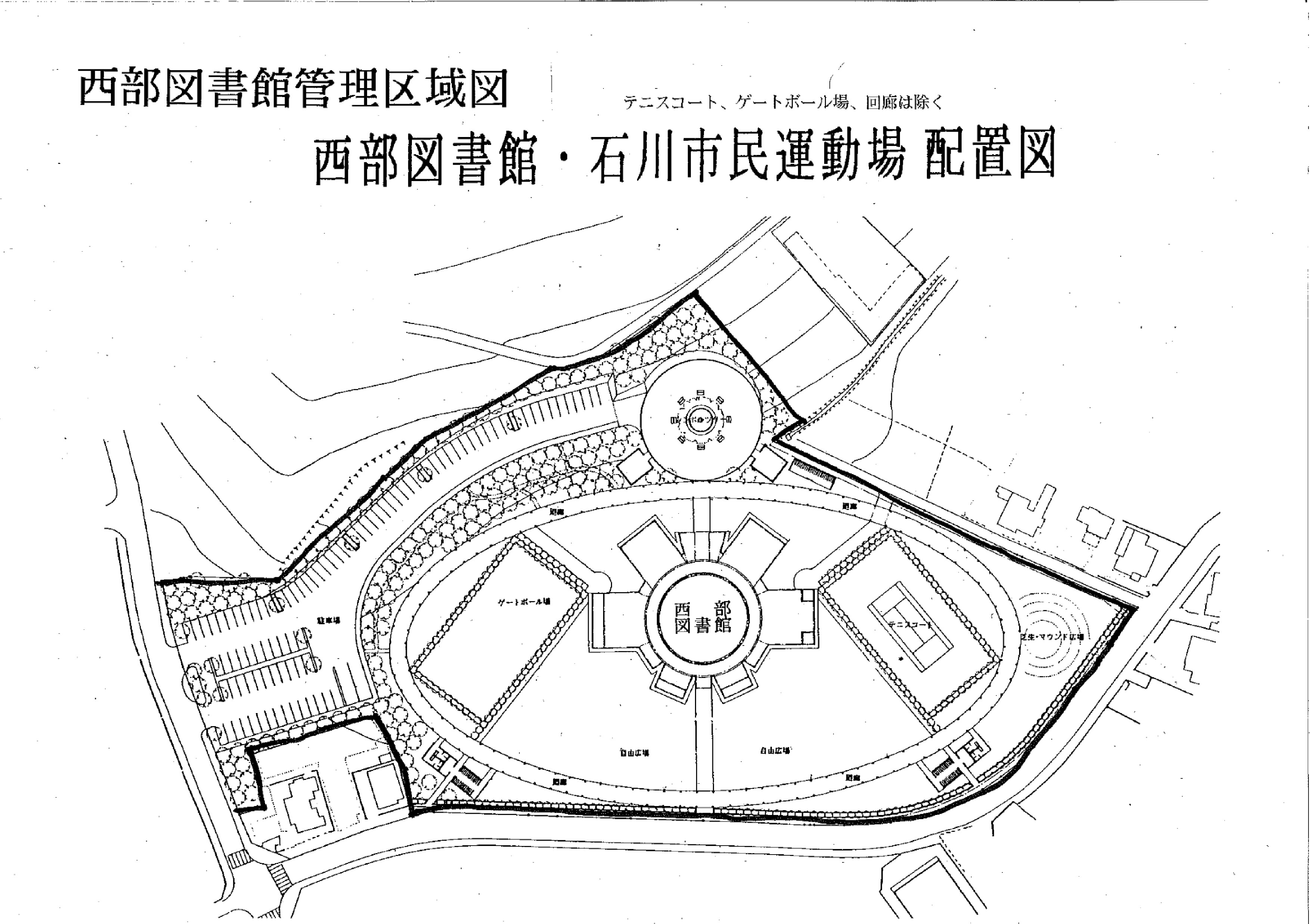 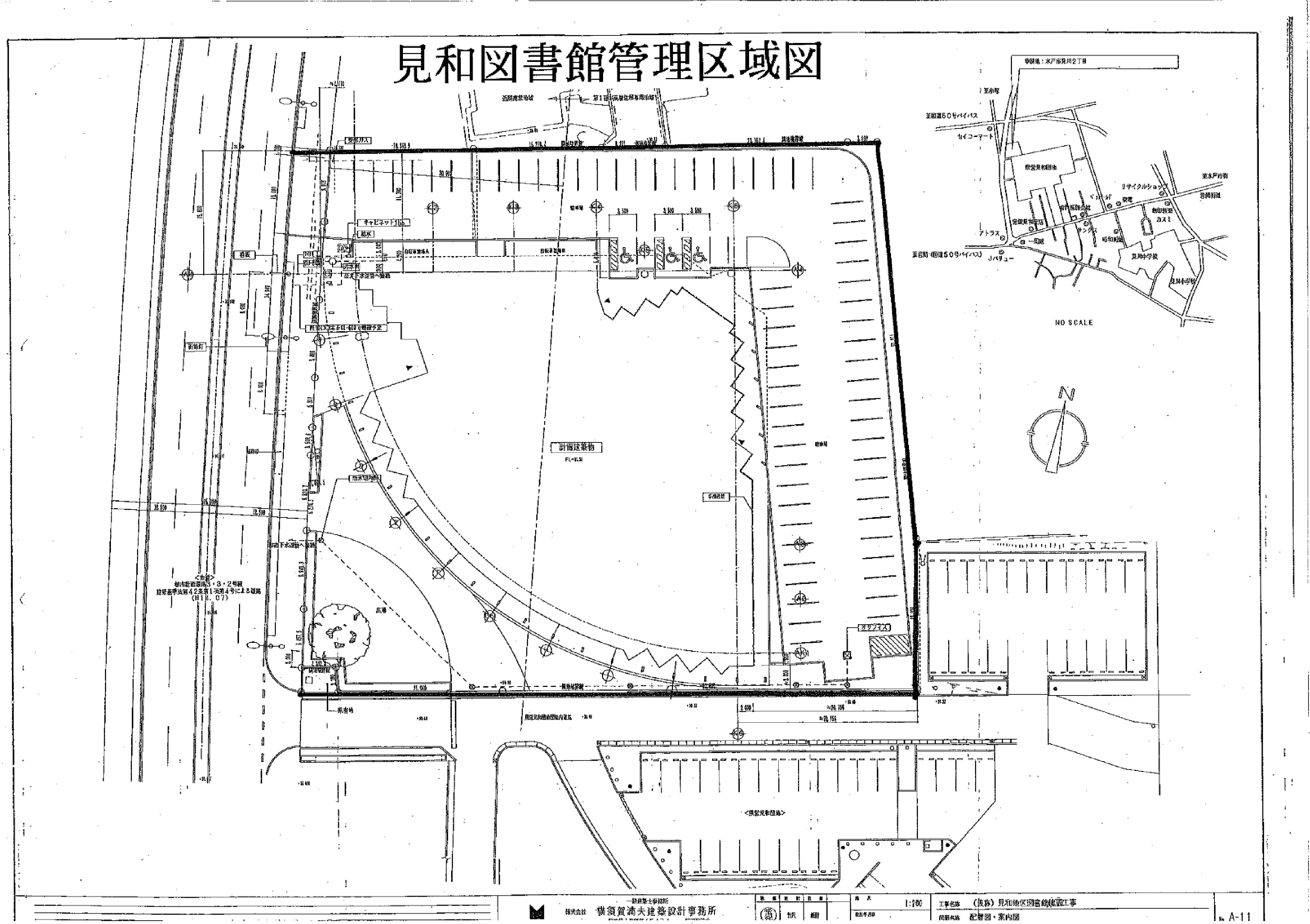 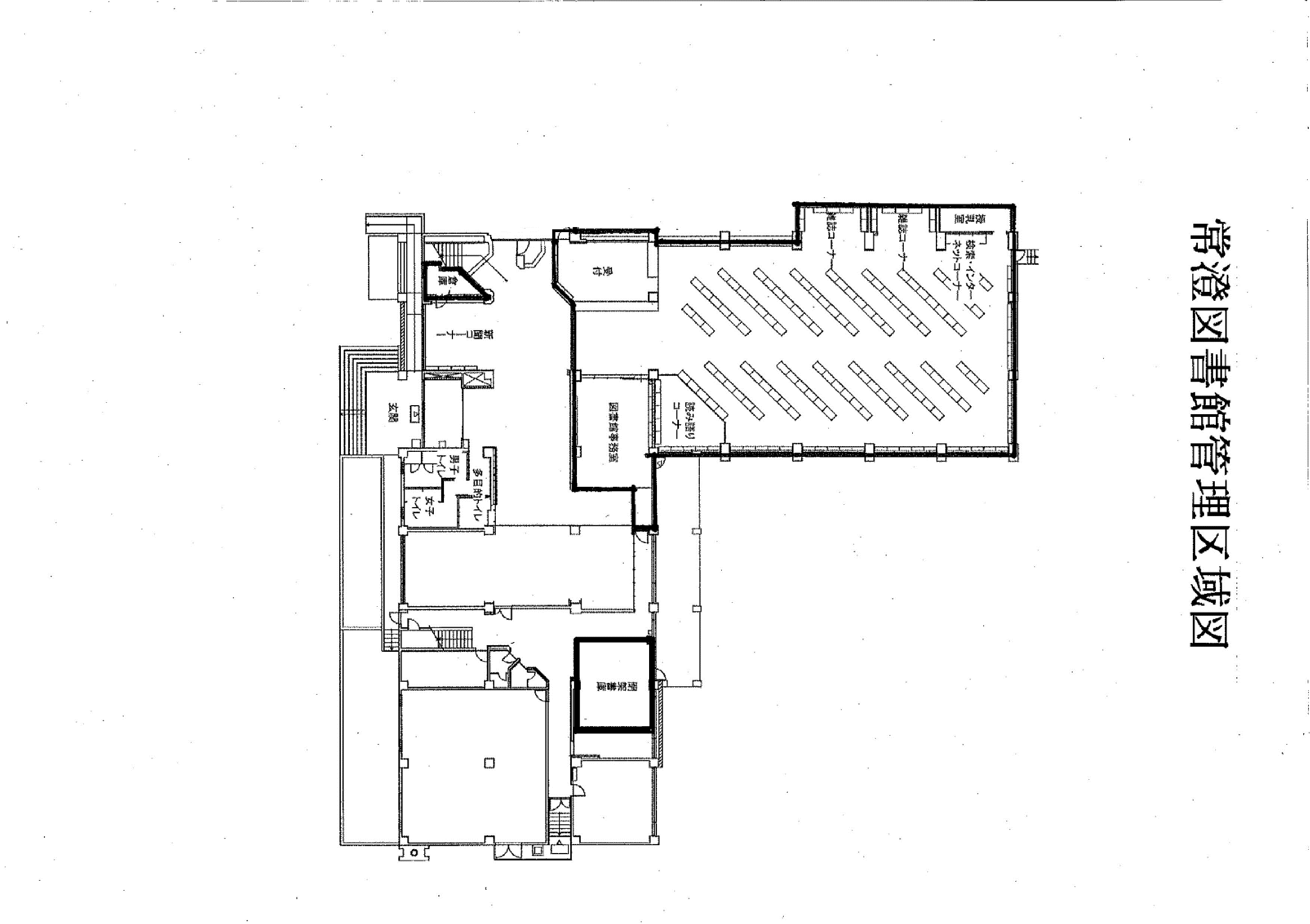 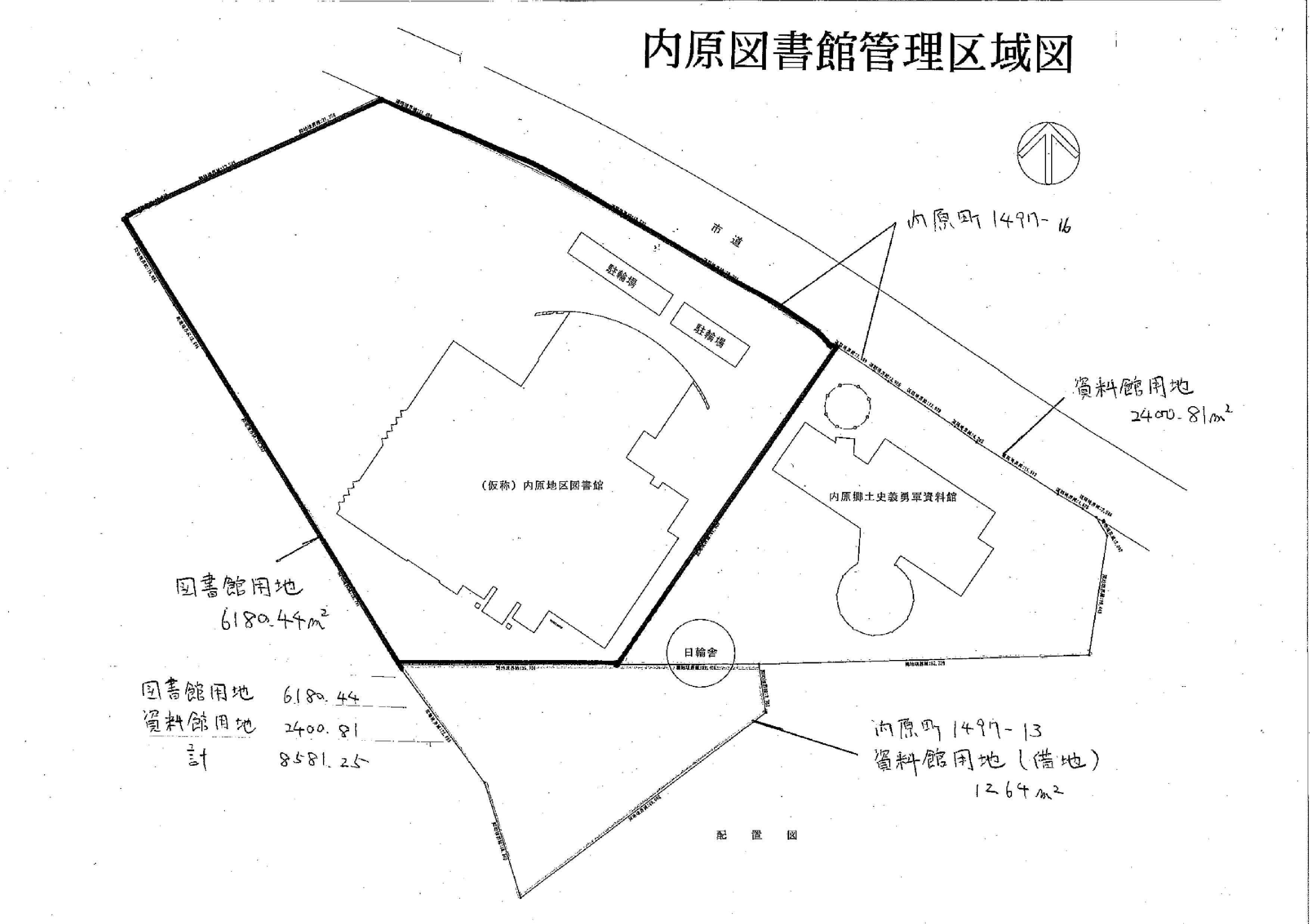 【公募説明会配布資料】１　指定管理者公募説明会資料２　令和元年度水戸市立図書館要覧３　水戸市図書館基本計画（第３次）４　水戸市子ども読書活動推進計画５　親子で絵本チラシ６　水戸市立図書館利用案内７　令和２年度図書館カレンダー【公募説明会後の配布について】　１は公募説明会後に水戸市ホームページで公開　２～７は水戸市立中央図書館で配布　図書館職員嘱託員臨時職員東部図書館４人（館長，係長，職員２人）６人３人西部図書館４人（館長，係長，職員２人）６人３人見和図書館４人（館長，係長，職員２人）７人５人常澄図書館２人（館長，係長）７人―内原図書館３人（館長，係長，職員１人）７人１人計１７人３３人１２人　図書館　内訳29年度30年度元年度　図書館　内訳使用量使用量使用量東部図書館電気164,945㎾173,338㎾165,811㎾東部図書館ガス16,068㎥17,043㎥17,080㎥東部図書館上下水道1,149㎥1,185㎥1,087㎥西部図書館電気215,751㎾233,735㎾225,016㎾西部図書館ガス西部図書館上下水道1,014㎥838㎥862㎥見和図書館　電気179,813㎾192,186㎾183,256㎾見和図書館　ガス24,135㎥25,705㎥22,469㎥見和図書館　上下水道1,355㎥1,463㎥1,335㎥常澄図書館電気35,794㎾36,547㎾34,163㎾常澄図書館ガス常澄図書館上下水道内原図書館※H31.3よりLED照明導入電気159,677㎾131,669㎾70,343㎾内原図書館※H31.3よりLED照明導入ガス内原図書館※H31.3よりLED照明導入上下水道452㎥384㎥385㎥合計電気755,980㎾767,475㎾678,589㎾合計ガス40,203㎥42,748㎥39,549㎥合計上下水道3,970㎥3,870㎥3,669㎥